МДОУ « Детский сад № 95»Материал для занятий с детьми второй младшей группы (3- 4 лет) по теме «Мой двор (город). Моя улица».                                                           Подготовила и составила:  Баева Т.ИПРОДУКТИВНАЯ ДЕЯТЕЛЬНОСТЬАппликация «Автобус»Цель: учить детей наклеивать  готовые формы разного размера, создавать образ автобуса, аккуратно пользоваться клеем и закреплять навыки наклеивания.Готовые заготовки: автобус ( цвет автобуса можно выбрать по вкусу ребёнка), колеса, окошки, клей, кисточка.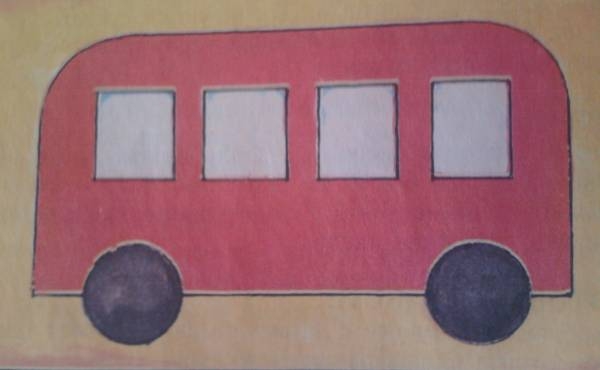 Музыкальная пауза Железнова «Автобус» https://www.youtube.com/watch?v=PUxeZYT7zHEЛепка «Сказочная улитка» Цель: создать условия для работы с новым материалом - макаронами, для умения изготавливать из него различные поделки. Продолжать знакомить с пластилином, его свойствами, научить разминать пальцами и ладонями обеих рук, получать радость от готовой работы, развитие мелкой моторики.Материал: разноцветный пластилин, стеки, доска для лепки, макароны ракушки (по желанию можно  окрасить гуашью).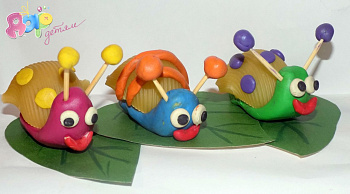 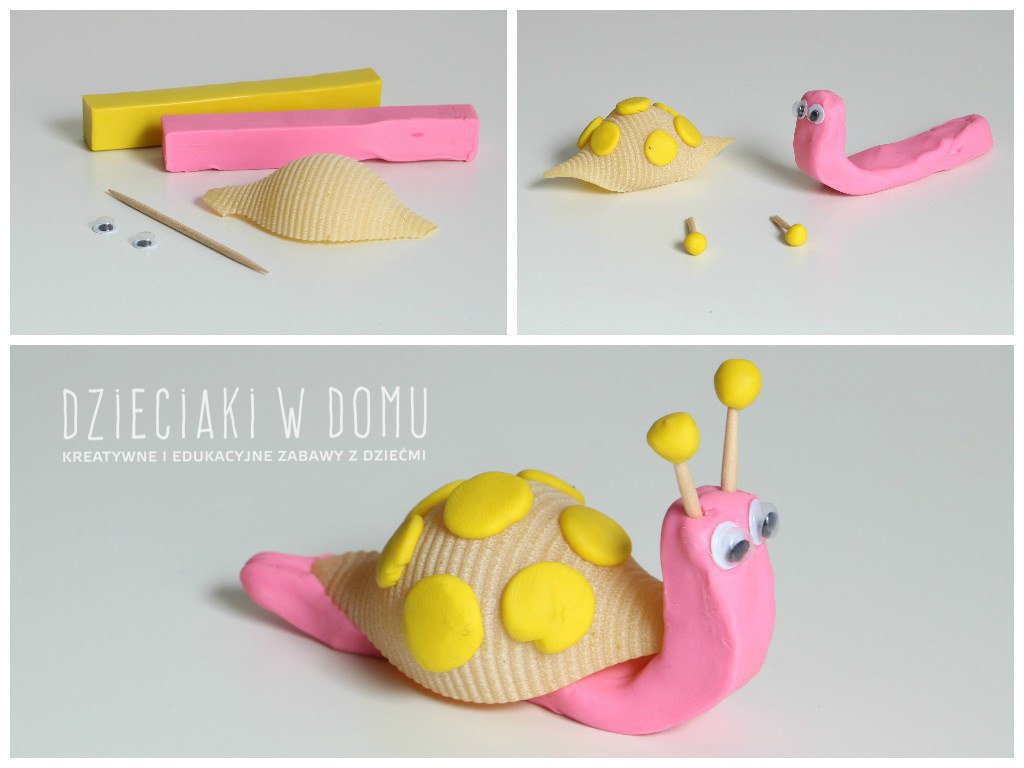 Готовые работы отправляйте на  мою почту bayka1980@mail.ru до пятницы (включительно). Спасибо!!!Интернет источники:Международный образовательный портал  https://www.maam.ru/detskijsad/konspekt-nod-po-aplikaci-avtobus-vo-vtoroi-mladshei-grupe.htmlСоциальная сеть работников образования https://nsportal.ru/detskiy-sad/applikatsiya-lepka/2018/03/05/konspekt-zanyatiya-po-lepke-vo-vtoroy-mladshey-gruppeВот мы в автобусе сидим
И сидим, и сидим
И из окошечка глядим
Всё глядим!
Глядим назад, глядим вперёд
Вот так вот, вот так вот
Ну что ж автобус не везёт
Не везёт?
Колёса закружились
Вот так вот, вот так вот
Вперёд мы покатились
Вот так вот!
А щётки по стеклу шуршат
Вжик-вжик-вжик, вжик-вжик-вжик
Все капельки смести хотят
Вжик-вжик-вжик!
И мы не просто так сидим
Бип-бип-бип, Бип-бип-бип,
Мы громко-громко все гудим
Бип-бип-бип!
Пускай автобус нас трясёт
Вот так вот, вот так вот
Мы едем-едем всё вперёд
Вот так вот!- выполняют движения под музыку.- пружиночка- смыкаем пальцы рук «окошечком», смотрим в него, поворачиваясь в одну и в другую стороны- разводим руки в стороны, поднимаем и опускаем плечи.- выполняем круговые движения руками впереди от себя
-  качаем согнутыми в локтях руками перед лицом (имитируем движение «дворников»).- «крутим руль» и бибикаем.- прыжки на месте.